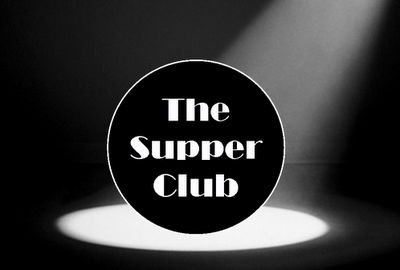         @ The Rake & PikelJoin us on our first supper club evening with a trip to Spain.Enjoy 5 fantastic courses and a drink to match each courseSelection of Tapas to Start for you all to enjoyPork & Beef meatballs in a paprika and tomato sauceChorizo & Prawn skewers with Alioli dipPadron peppers, pan fried with sea saltFried Aubergines drizzled with honey~Followed by Garlic Soup~Mango Sorbet to cleanse the palate~For Mains Please choose from one of the following~Chicken Stew, diced chicken, chorizo, fennel and olives in a smoked paprika and tomato broth with charred garlic brushed ciabatta~Traditional Paella of chicken and seafood please let us know in advance if you require this dish~Pinchos MorunosSpanish marinated Pork Kebabs with salad and patatas bravas~Mixed bean, chickpea and sweet potato and kale stew in a rich sweet sherry and paprika sauce and swerved with charred garlic brushed ciabatta~To FinishA sharing desert of cinnamon churros with a rich chocolate dipping sauceand homemade Spanish Crema Catalana FOR BOOKINGS PLEASE CALL IN OR RING 01244 351500